Bollington St. John’s Church of EnglandPrimary School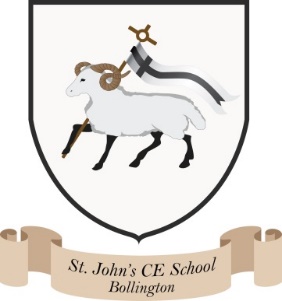 Where talent growsHead Teacher: Mrs M. WalkerHead of Teaching, Learning and Assessment: Mrs E. Watson “Whatever you do, work at it with all your heart, as working for the Lord” Colossians 3:23Class 4 Year 5/6Curriculum Design- Mapping the Curriculum Year AClass 4 Year 5/6Curriculum Design- Mapping the Curriculum Year BClass: 4Year Groups: 5/6Autumn 1Autumn 2Spring 1Spring 2Summer 1Summer 2MathsWhite Rose Key ConceptsYear 5Number- Place ValueNumber- Addition and subtractionNumber- Multiplication and division ANumber- Fractions AYear 6Number- Place ValueNumber- Four operationsNumber- Fractions ANumber- Fractions BNumber- Measurement- Converting unitsYear 5Number- Place ValueNumber- Addition and subtractionNumber- Multiplication and division ANumber- Fractions AYear 6Number- Place ValueNumber- Four operationsNumber- Fractions ANumber- Fractions BNumber- Measurement- Converting unitsYear 5Number- Multiplication and division BNumber- Fractions BNumber- Decimals and percentagesMeasurement- Perimeter and areaStatisticsYear 6Number- RatioNumber- AlgebraNumber- DecimalsNumber- Fractions, decimals and percentagesMeasurement- Perimeter, area and volumeStatisticsYear 5Number- Multiplication and division BNumber- Fractions BNumber- Decimals and percentagesMeasurement- Perimeter and areaStatisticsYear 6Number- RatioNumber- AlgebraNumber- DecimalsNumber- Fractions, decimals and percentagesMeasurement- Perimeter, area and volumeStatisticsYear 5Geometry- ShapeGeometry- Position and directionNumber- DecimalsNumber- Negative numbersMeasurement- Converting unitsMeasurement- VolumeYear 6Geometry- ShapeGeometry- Position and directionThemed projects, consolidation and problem solvingYear 5Geometry- ShapeGeometry- Position and directionNumber- DecimalsNumber- Negative numbersMeasurement- Converting unitsMeasurement- VolumeYear 6Geometry- ShapeGeometry- Position and directionThemed projects, consolidation and problem solvingEnglishLiteracy Tree UnitsThe Man Who Walked Between Two Towers-Report/Information-Biography-Persuasion-NarrativeNight Mail-Poetry-Summary-NarrativeThe Unforgotten Coat-Narrative-Summary-Non-chronological reportSuffragette: The Battle for Equality-Non-fiction-Argument-SpeechThe Lost Happy Endings-Recount-Newspaper-NarrativeHidden Figures: The True Story of Four Black Women and the Space Race-Non-chronological Report-Narrative-Persuasive-JournalisticThe Hidden Forest-Non-Chronological report-Argument/Persuasion-PoetryCan We Save the Tiger?-Letter-Explanation-Poem-Persuasion/DiscussionThe Lost Thing-Narrative-Play script-Non-chronological reportAnne Frank-Narrative-ReportOrigami Yoda-Discussion-Persuasion-Recount-InstructionsThe Last Wild-Report-Recount-NarrativeScienceMixtures and separationProperties and changesEarth and spaceCirculation and healthLight and reflectionMaking connectionsHistoryWere the Vikings raiders, traders or something else? What was life like in Tudor England? What was the impact of World War 2 on the people of Britain? GeographyWhat is life like in the Alps? Would you like to live in the desert? Where does our energy come from? ICT and ComputingData Handling- Mars Rover 1ESafety-Lesson 1: Online protectionCreating Media- Stop motion animationESafety-Lesson 2: Online communicationSkills Showcase- Mars Rover 2ESafety-Lesson 3: Online reputationComputing systems and networks- Bletchly ParkESafety-Lesson 4: Online BullyingProgramming- Micro:bitESafety-Lesson 5: Online HealthSkills showcase- Inventing a productMusicCondensed schemeComposition notation (Theme: Ancient Egypt)Theme and variation (Theme: Pop Art)BaroqueComposing and performing a Leavers’ SongFrenchCondensed schemeFrench Monster PetsShopping in FrancePlanning a French holidayMeet my French familyArt and design/ Design and TechnologyCombinedPainting and mixed media: PortraitsMechanical systems: Making a pop-up bookDrawing: I Need SpaceElectrical systems:DoodlersCooking and nutrition: What could be healthier?Drawing: Make my voice heardArt and design/ Design and TechnologyCombinedStand alone lessons- Art and design Unit: Craft and design: Architecture (Lesson 3, 4 and/or 5)Stand alone lessons- Art and design Unit: Craft and design: Architecture (Lesson 3, 4 and/or 5)Stand alone lessons- Art and design Unit: Craft and design: Architecture (Lesson 3, 4 and/or 5)Stand alone lessons- Art and design Unit: Craft and design: Architecture (Lesson 3, 4 and/or 5)Stand alone lessons- Art and design Unit: Craft and design: Architecture (Lesson 3, 4 and/or 5)Stand alone lessons- Art and design Unit: Craft and design: Architecture (Lesson 3, 4 and/or 5)RE Cycle ALife as a JourneyAdventJesusEasterSt PaulPeople of FaithPEFootball(Dribbling and ball control, passing, tackling, shooting, small sided game play, tactical play, outwitting opponent)Basketball(Dribbling and ball control, passing, catching, tackling, shooting, small sided game play, tactical play, outwitting opponent)Hockey(Dribbling and ball control, passing, tackling, shooting, small sided game play, tactical play, outwitting opponent)Fitness skills circuit(Endurance, speed, agility, hand eye coordination, acceleration)Gymnastics(Shapes, controlled movements, jumps, rolls, climbing equipment, sequencing, routine performance)Skill games circuit(Ball skills, jumping, dodging, tagging, aiming at targets)Dance (Moving to music)Netball(Passing, tackling, shooting, footwork, small sided game play, tactical play, outwitting opponent)Tag Rugby(passing, tagging, evading, understanding rules, small sided game play, attack v defence overloads)Athletics(Long distance running, sprinting, jumping for distance, run and jump over obstacles, pull throw, push throw, team replay)Rounders(Throwing and catching, striking, fielding, backstop, tactics, team work)Cricket(Throwing and catching, batting, bowling, fielding, wicket keeping, tactics, team work)Tennis(Ball control, hitting, footwork, gameplay, serving)Outdoor/ Local LearningMosque visitResidentialSDGs/ Global LearningSDG 15 (Geography)SDG 17 (RE)SDG 9 (Science)SDG 3/4/16 (RE)SDG 14/15 (Science)SDG 5/8/9/16 (History)SDG 4/911/12 (RE)SDG 7/9/13 (Geography)Class: 4Year Groups: 5/6Autumn 1Autumn 2Spring 1Spring 2Summer 1Summer 2MathsWhite Rose Key ConceptsYear 5Number- Place ValueNumber- Addition and subtractionNumber- Multiplication and division ANumber- Fractions AYear 6Number- Place ValueNumber- Four operationsNumber- Fractions ANumber- Fractions BNumber- Measurement- Converting unitsYear 5Number- Place ValueNumber- Addition and subtractionNumber- Multiplication and division ANumber- Fractions AYear 6Number- Place ValueNumber- Four operationsNumber- Fractions ANumber- Fractions BNumber- Measurement- Converting unitsYear 5Number- Multiplication and division BNumber- Fractions BNumber- Decimals and percentagesMeasurement- Perimeter and areaStatisticsYear 6Number- RatioNumber- AlgebraNumber- DecimalsNumber- Fractions, decimals and percentagesMeasurement- Perimeter, area and volumeStatisticsYear 5Number- Multiplication and division BNumber- Fractions BNumber- Decimals and percentagesMeasurement- Perimeter and areaStatisticsYear 6Number- RatioNumber- AlgebraNumber- DecimalsNumber- Fractions, decimals and percentagesMeasurement- Perimeter, area and volumeStatisticsYear 5Geometry- ShapeGeometry- Position and directionNumber- DecimalsNumber- Negative numbersMeasurement- Converting unitsMeasurement- VolumeYear 6Geometry- ShapeGeometry- Position and directionThemed projects, consolidation and problem solvingYear 5Geometry- ShapeGeometry- Position and directionNumber- DecimalsNumber- Negative numbersMeasurement- Converting unitsMeasurement- VolumeYear 6Geometry- ShapeGeometry- Position and directionThemed projects, consolidation and problem solvingEnglishUnitsFirebird-Letters-Recounts-NarrativeThe Boy in the Tower-Journalistic-Narrative-Formal letterThe Sleeper and the Spindle-Recount-NarrativeThe Arrival-Narrative-RecountRomeo and Juliet -Narrative-Recount-Play script-PersuasionUnspoken -Biography-Recount-Letter of adviceThe Tempest-Setting descriptionCharacter description-Diary entries-Play scriptKing Kong-Poetry-Narrative-SummaryThe Invention of Hugo Cabret-Recount-Report-Journalistic writing-Letters-Instructions/ ExplanationPercy Jackson-Poetry-NarrativeRain Player and History in Infographics: The Maya-Instructions-ReportThe Three Little Pigs Project-Persuasion -DebateOtto, Autobiography of a Teddy-bear-Newspaper article-Historical storyScienceLife cycles and reproductionUnbalanced forcesClassifying big and smallCircuits, batteries and switchesPlant reproductionMaking connections/Human TimelineHistoryWhat does the census tell us about our local area? What did the Greeks ever do for us? Unheard histories: Who should feature on the £10.00 banknote? GeographyWhy does population change? Why do oceans matter? Can I carry out an independent fieldwork enquiry? ICT and ComputingProgramming- Programming musicESafety-Lesson 1: Life onlineCreating media- History of computersESafety-Lesson 2: Sharing onlineSearch engines- Computer systems and networksESafety-Lesson 3: Creating a positive online reputationData handling- Big data 1ESafety-Lesson 4: Capturing evidenceData handling- Big data 2ESafety-Lesson 5: Password protectionProgramming- Introduction to pythonESafety-Lesson 6: Think befor you clickMusic
Condensed SchemeDynamics, pitch and tempo (Theme: Fingal’s Cave)BluesSouth and West AfricaComposition to represent the festival of colour(Theme: Holi Festival)FrenchCondensed SchemeFrench sport and the Olympics In my French houseFrench verbs in a weekVisiting a town in FranceArt and design/ Design and TechnologyCombinedTextiles: Waistcoats Sculpture and 3D: Interactive installationStructure: PlaygroundsCraft and design: Photo opportunityDigital world: Navigating the worldSculpture and 3D: Making memoriesArt and design/ Design and TechnologyCombinedArt and design Unit: Painting and mixed media: Artist study (Lesson 1, 4 and/or 5)Art and design Unit: Painting and mixed media: Artist study (Lesson 1, 4 and/or 5)Art and design Unit: Painting and mixed media: Artist study (Lesson 1, 4 and/or 5)Art and design Unit: Painting and mixed media: Artist study (Lesson 1, 4 and/or 5)Art and design Unit: Painting and mixed media: Artist study (Lesson 1, 4 and/or 5)Art and design Unit: Painting and mixed media: Artist study (Lesson 1, 4 and/or 5)RE Cycle BThe Bible ChristmasThe ExodusJesusGodLoss, Death and Christian HopePEFootball(Dribbling and ball control, passing, tackling, shooting, small sided game play, tactical play, outwitting opponent)Basketball(Dribbling and ball control, passing, catching, tackling, shooting, small sided game play, tactical play, outwitting opponent)Hockey(Dribbling and ball control, passing, tackling, shooting, small sided game play, tactical play, outwitting opponent)Fitness skills circuit(Endurance, speed, agility, hand eye coordination, acceleration)Gymnastics(Shapes, controlled movements, jumps, rolls, climbing equipment, sequencing, routine performance)Skill games circuit(Ball skills, jumping, dodging, tagging, aiming at targets)Dance (Moving to music)Netball(Passing, tackling, shooting, footwork, small sided game play, tactical play, outwitting opponent)Tag Rugby(passing, tagging, evading, understanding rules, small sided game play, attack v defence overloads)Athletics(Long distance running, sprinting, jumping for distance, run and jump over obstacles, pull throw, push throw, team replay)Rounders(Throwing and catching, striking, fielding, backstop, tactics, team work)Cricket(Throwing and catching, batting, bowling, fielding, wicket keeping, tactics, team work)Tennis(Ball control, hitting, footwork, gameplay, serving)Outdoor/ Local LearningSynagogue visitOrienteeringSDGs/ Global LearningSDG 14/15 (Science)SDG 8/11 (Geography)SDG 9 (History)SDG 7/11/14 (Geography)SDG 3 (Science)SDG 14/15 (Geography)